				Westminster Woods Camp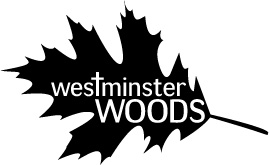 18487 Barber RdFall River, KS 67047wmwcamp@gmail.com Westminster Woods is dedicated to the glory of God by helping campers of all ages build and strengthen their relationship with Christ, and with each other, through time set aside for Christian education, prayer, worship, and play.All staff members will be trained in various skills and then will implement the Westminster Woods Summer Camp Program. Discipleship Coordinator (Speaker) Description DetailThe Discipleship Coordinator will work with the camp administration to develop all camp curriculum related to Christian Education for each week of camp using the theme and information provided. This position is accountable to Diane and Brian.The Discipleship Coordinator does not directly supervise any other staff and works under the direction of Diane.The Discipleship Coordinator shall perform all these duties related to the position as assigned by Camp Administration, including (but not limited to):Take responsibility for all chapel, devotions, & vespers services along with 1/2 of cabin timesDevelop an outline and then complete talks for each chapel prior to arrival. The talks must use the theme, main scripture, and information providedServe as the speaker for each chapel e organized and prepare in advance every weekbTalks must be turned in by April 15th. If talks are not turned in prior to arrival, salary will be reduced to $2000Lead one staff training lesson as directed by DianeSpeak at Friends and Family night sharing what we are learning during camp  6.  Make camper booklets each week (Template will be provided at camp)  7.  Work with the Music Worship coordinator to insure continuity in message and worship